PŘIHLÁŠKA ke studiu v zahraničí AKADEMICKÝ ROK 2016/2017STUDIJNÍ OBOR: OSOBNÍ INFORMACEVYSÍLAJÍCÍ INSTITUCEPŘIJÍMAJÍCÍ INSTITUCEJAZYKOVÁ ZNALOST PŘEDEŠLÉ A SOUČASNÉ STUDIUMProsím vyplňte v českém jazyce a ve stanoveném termínu zašlete na:Zahraniční odděleníPalacký UniversityKřížkovského 8771 47 OlomoucCzech RepublicZde nahrajte svoji fotografii prosím:Do 31. května pro zimní semestr / celý akademický rokZahraniční odděleníPalacký UniversityKřížkovského 8771 47 OlomoucCzech RepublicZde nahrajte svoji fotografii prosím:Do 31. října pro letní semestrZahraniční odděleníPalacký UniversityKřížkovského 8771 47 OlomoucCzech RepublicZde nahrajte svoji fotografii prosím:(akceptujeme oskenovaný dokument nebo poštou zaslaný originál)     e-mail: eva.ohniskova01@upol.cz     tel:       +420 585 631 085Zde nahrajte svoji fotografii prosím:Příjmení:Jméno:Pohlaví:Datum narození:Datum narození:Číslo pasu:Národnost:Adresa bydliště:Ulice: Ulice: Číslo popisné: Číslo popisné: Město: Město: PSČ: PSČ: Země:E-mail:Telefonní číslo:Instituce: Fakulta: Kontaktní osoba:Jméno a příjmení:Telefonní číslo:Email:Instituce: Instituce: Instituce: Instituce: Fakulta: Fakulta: Fakulta: Fakulta: Kontaktní osoba:Kontaktní osoba:Kontaktní osoba:Kontaktní osoba:Jméno a příjmení:	 	Jméno a příjmení:	 	Jméno a příjmení:	 	Jméno a příjmení:	 	Telefonní číslo:  Telefonní číslo:  Telefonní číslo:  Telefonní číslo:  Email:  Email:  Email:  Email:  Doba studia:Od:  Do:  Do:  Délka pobytu (měsíce):Délka pobytu (měsíce):Počet předpokládaných ECTS kreditů:Počet předpokládaných ECTS kreditů:Semestr (prosím zaznačte):Semestr (prosím zaznačte):  Zimní semestr   Letní semestr Stručné vysvětlení, proč si přejete studovat v zahraničí:Mateřský jazyk: Mateřský jazyk: Mateřský jazyk: Mateřský jazyk: Mateřský jazyk: Mateřský jazyk: Mateřský jazyk: Pracovní jazyk na přijímající organizaciJazyková úroveň (CEFR)Jazyková úroveň (CEFR)Jazyková úroveň (CEFR)Jazyková úroveň (CEFR)Jazyková úroveň (CEFR)Jazyková úroveň (CEFR)Cizí jazyk 1A1A2B1B2C1C2Cizí jazyk 2A1A2B1B2C1C2Současný typ studia: Počet let vyššího vzdělání (předcházející studiu v zahraničí): Studoval/a jste již někdy v zahraničí?                Ano             Ne Pokud ano, kdy? V jaké organizaci? Pošlete tuto přihlášku s následujícími dokumenty: ECTS Learning AgreementPošlete tuto přihlášku s následujícími dokumenty: ECTS Learning Agreemente-mail: eva.ohniskova01@upol.cz(Erasmus+ koordinátor)Termíny uzávěrek:Zimní semestr / celý akademický rok – 31. květenLetní semestr – 31. říjen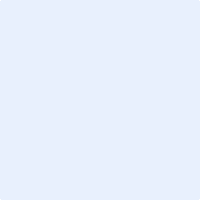 